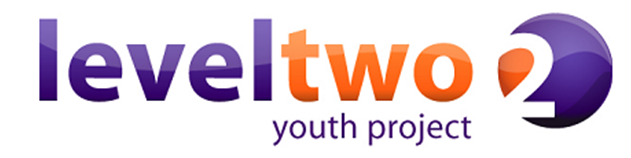 Tuesdays and Thursdays 2pm – 4pm30th July – 30th August